Name des Kindes:    _____________________________Name des Kindes:    _____________________________Datum:    _____________________________Datum:    _____________________________Aufgabe und Hinweise zur DurchführungBeobachtungenBeobachtungenBeobachtungen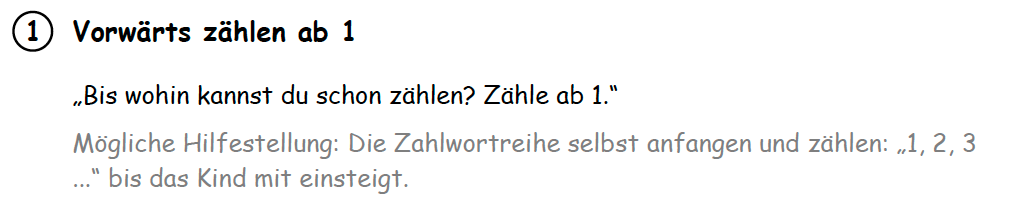 Zählt bis: Zählt bis: Zählt bis: Zusätzliche Notizen:
(z.B. Hilfestellung, Zahlwortbildung, Zehnerübergang, Auslassungen, Reihenfolge, …)Zusätzliche Notizen:
(z.B. Hilfestellung, Zahlwortbildung, Zehnerübergang, Auslassungen, Reihenfolge, …)Zusätzliche Notizen:
(z.B. Hilfestellung, Zahlwortbildung, Zehnerübergang, Auslassungen, Reihenfolge, …)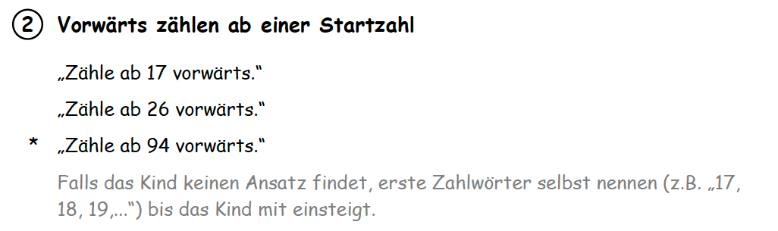 Genannte Zahlen beim Zählen
ab 17: ab 26:*ab 94:Genannte Zahlen beim Zählen
ab 17: ab 26:*ab 94:Genannte Zahlen beim Zählen
ab 17: ab 26:*ab 94:Zusätzliche Notizen:
(z.B. Hilfestellung, Startpunkt, Zahlwortbildung, Zehnerübergang, Auslassungen, Reihenfolge, …)Zusätzliche Notizen:
(z.B. Hilfestellung, Startpunkt, Zahlwortbildung, Zehnerübergang, Auslassungen, Reihenfolge, …)Zusätzliche Notizen:
(z.B. Hilfestellung, Startpunkt, Zahlwortbildung, Zehnerübergang, Auslassungen, Reihenfolge, …)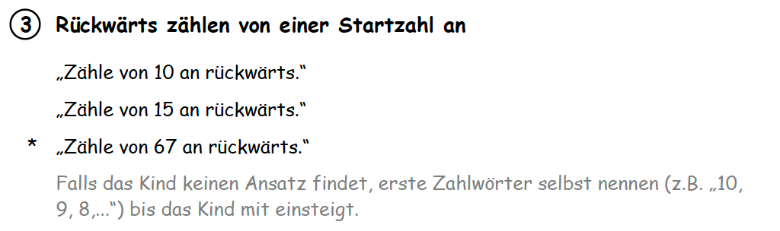 Genannte Zahlen beim Rückwärtszählen
ab 10: ab 15:*ab 67:Genannte Zahlen beim Rückwärtszählen
ab 10: ab 15:*ab 67:Genannte Zahlen beim Rückwärtszählen
ab 10: ab 15:*ab 67:Zusätzliche Notizen:
(z.B. Hilfestellung, Zahlwortbildung, Zehnerübergang, ausgelassene Zahlen, …)Zusätzliche Notizen:
(z.B. Hilfestellung, Zahlwortbildung, Zehnerübergang, ausgelassene Zahlen, …)Zusätzliche Notizen:
(z.B. Hilfestellung, Zahlwortbildung, Zehnerübergang, ausgelassene Zahlen, …)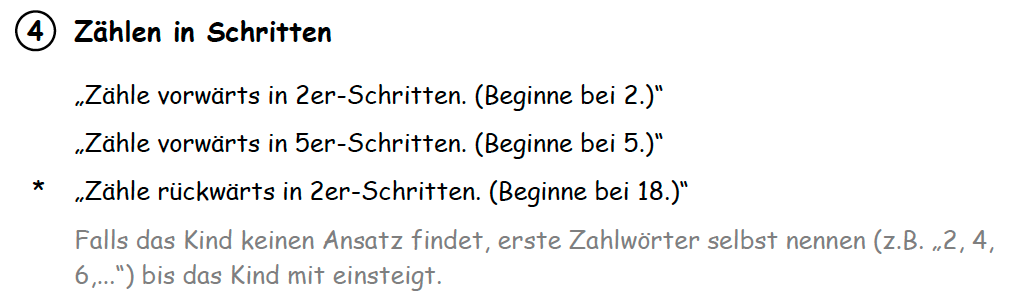 Genannte Zahlen beim Zählen
in 2er-Schritten:in 5er-Schritten:*in 2er-Schritten rückwärts:Genannte Zahlen beim Zählen
in 2er-Schritten:in 5er-Schritten:*in 2er-Schritten rückwärts:Genannte Zahlen beim Zählen
in 2er-Schritten:in 5er-Schritten:*in 2er-Schritten rückwärts:Zusätzliche Notizen:
(z.B. Startpunkt, Zahlwortbildung, Zehnerübergang, ausgelassene Zahlen, …)
Zusätzliche Notizen:
(z.B. Startpunkt, Zahlwortbildung, Zehnerübergang, ausgelassene Zahlen, …)
Zusätzliche Notizen:
(z.B. Startpunkt, Zahlwortbildung, Zehnerübergang, ausgelassene Zahlen, …)
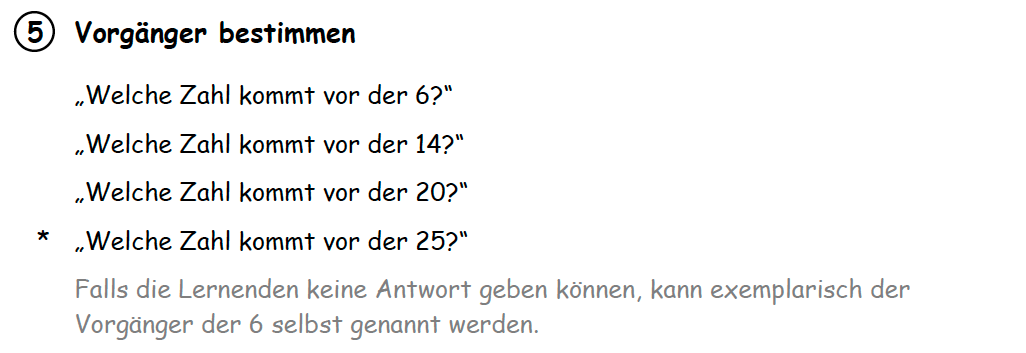 Genannter Vorgänger von 
6:20:Genannter Vorgänger von 
6:20:
14:*25:Zusätzliche Notizen:
(z.B. Zahlwortreihe aufsagen zur Vorgängerermittlung, …)


Zusätzliche Notizen:
(z.B. Zahlwortreihe aufsagen zur Vorgängerermittlung, …)


Zusätzliche Notizen:
(z.B. Zahlwortreihe aufsagen zur Vorgängerermittlung, …)


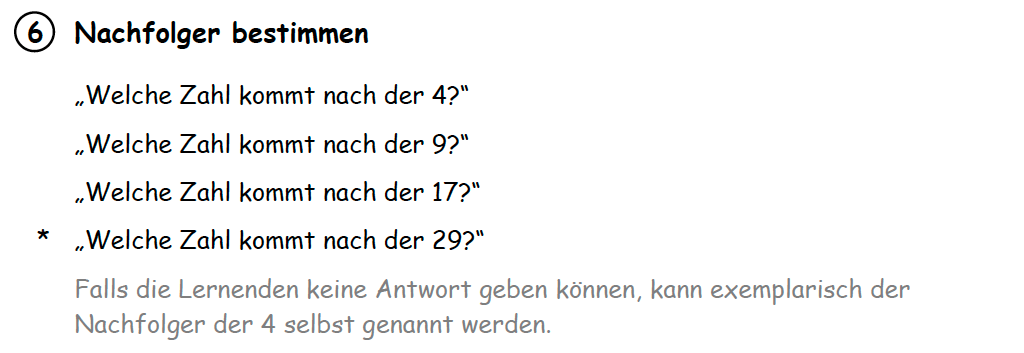 Genannter Nachfolger von 
4:17:Genannter Nachfolger von 
4:17:
9:*29:Zusätzliche Notizen:
(z.B. Zahlwortreihe aufsagen zur Nachfolgerermittlung, …)Zusätzliche Notizen:
(z.B. Zahlwortreihe aufsagen zur Nachfolgerermittlung, …)Zusätzliche Notizen:
(z.B. Zahlwortreihe aufsagen zur Nachfolgerermittlung, …)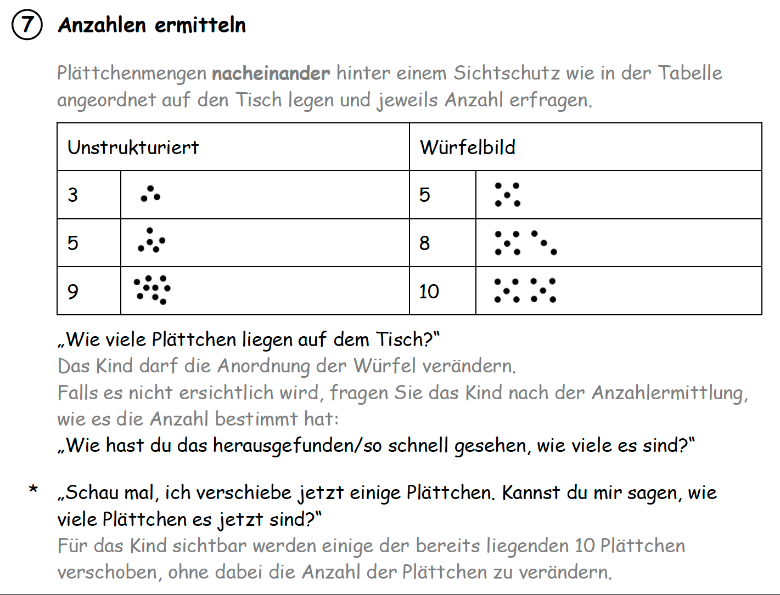 Anzahlbestimmungunstrukturierter Mengen(Genutzte Strukturen im Punktebild einzeichnen)Anzahlbestimmungunstrukturierter Mengen(Genutzte Strukturen im Punktebild einzeichnen)
Würfelbild
(Genutzte Strukturen im Punktebild einzeichnen)*Anzahlbestimmung nach dem Verschieben einiger Plättchen
(z.B. komplettes Neuabzählen, Weiterzählen, additive Anzahlermittlung, ...)*Anzahlbestimmung nach dem Verschieben einiger Plättchen
(z.B. komplettes Neuabzählen, Weiterzählen, additive Anzahlermittlung, ...)*Anzahlbestimmung nach dem Verschieben einiger Plättchen
(z.B. komplettes Neuabzählen, Weiterzählen, additive Anzahlermittlung, ...)Zusätzliche Notizen:
(z.B. eigenständiges Strukturieren, Strukturen werden genutzt ((quasi-) simultane Erfassung), komplettes Abzählen, Teile erfassen und weiterzählen, komplettes Neuzählen nach Verschieben, ...)



Zusätzliche Notizen:
(z.B. eigenständiges Strukturieren, Strukturen werden genutzt ((quasi-) simultane Erfassung), komplettes Abzählen, Teile erfassen und weiterzählen, komplettes Neuzählen nach Verschieben, ...)



Zusätzliche Notizen:
(z.B. eigenständiges Strukturieren, Strukturen werden genutzt ((quasi-) simultane Erfassung), komplettes Abzählen, Teile erfassen und weiterzählen, komplettes Neuzählen nach Verschieben, ...)



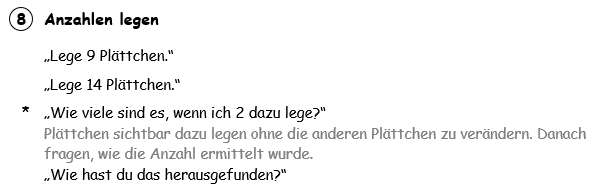 Skizzen der gelegten Plättchenbilder
9 Plättchen:14 Plättchen:*Vorgehen bei Anzahlbestimmung nach dem Hinzufügen von Plättchen 
(z.B. alles neu abzählen, Weiterzählen, additive Bestimmung)Skizzen der gelegten Plättchenbilder
9 Plättchen:14 Plättchen:*Vorgehen bei Anzahlbestimmung nach dem Hinzufügen von Plättchen 
(z.B. alles neu abzählen, Weiterzählen, additive Bestimmung)Skizzen der gelegten Plättchenbilder
9 Plättchen:14 Plättchen:*Vorgehen bei Anzahlbestimmung nach dem Hinzufügen von Plättchen 
(z.B. alles neu abzählen, Weiterzählen, additive Bestimmung)Zusätzliche Notizen:
(z.B. unstrukturiertes, zählendes Legen einzelner Plättchen oder mehrerer Plättchen gleichzeitig,strukturiertes Legen, 5er-Streifen nutzen, ...)



Zusätzliche Notizen:
(z.B. unstrukturiertes, zählendes Legen einzelner Plättchen oder mehrerer Plättchen gleichzeitig,strukturiertes Legen, 5er-Streifen nutzen, ...)



Zusätzliche Notizen:
(z.B. unstrukturiertes, zählendes Legen einzelner Plättchen oder mehrerer Plättchen gleichzeitig,strukturiertes Legen, 5er-Streifen nutzen, ...)



Förderkommentar